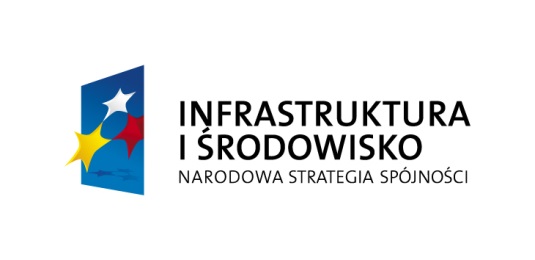 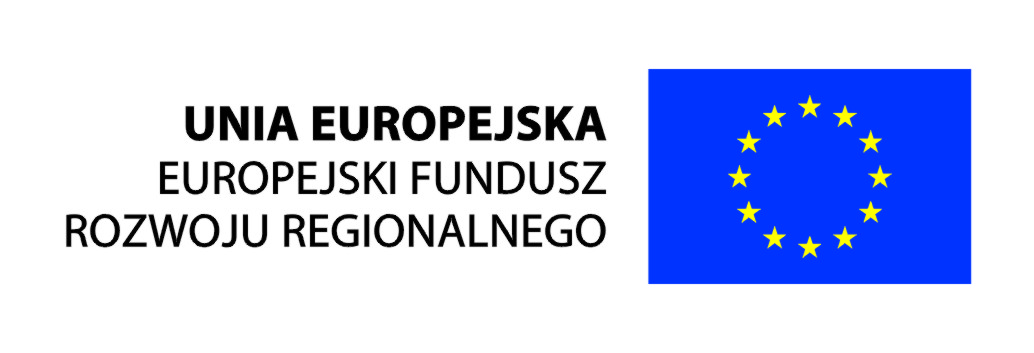 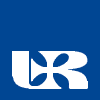 ZP/UR/165/2013          Zadanie 2                                                                                                                       Załącznik nr1.1 b do siwzOpis przedmiotu zamówienia-modyfikacja z dn. 25.10.2013r.Nr 1  Przedmiotem zamówienia jest dostawa łaźni wodnej z wytrząsaniem– 2 szt. Wykonawca oferuje :Producent …………………………………Typ………………………………………..Serwis:	Serwis gwarancyjny i pogwarancyjnyInstrukcja obsługi:	W języku polskim  dostarczona wraz z towaremCertyfikaty(dołączyć wraz dostawą):	- bezpieczeństwa (znak CE)- producenta i serwisu (ISO 9001 lub równoważny )Załącznik nr 1.1 b do siwzOpis przedmiotu zamówieniaNr 2 dostawa łaźni wodnej – 2 szt. Wykonawca oferuje :Producent …………………………………Typ………………………………………..Serwis:	Serwis gwarancyjny i pogwarancyjnyInstrukcja obsługi:	W języku polskim  dostarczona wraz z towaremCertyfikaty (dołączyć wraz z dostawą):- bezpieczeństwa (znak CE)- producenta i serwisu (ISO 9001 lub równoważny)Załącznik nr 1.1 b do siwzOpis przedmiotu zamówieniaNr 3 - dostawa płyty grzejnej – 4 szt. Wykonawca oferuje :Producent …………………………………Typ………………………………………..Serwis:	Autoryzowany przez producenta, certyfikowany serwis gwarancyjny i pogwarancyjnyInstrukcja obsługi:	W języku polskim  dostarczona wraz z towaremCertyfikaty (dołączyć wraz dostawą):- bezpieczeństwa (znak CE)- producenta i serwisu (ISO 9001 lub równoważny)Załącznik nr 1.1b do siwzOpis przedmiotu zamówieniaNr 4 - dostawa płyty grzejnej – 2 szt. Wykonawca oferuje :Producent …………………………………Typ………………………………………..Serwis:	Autoryzowany przez producenta, certyfikowany serwis gwarancyjny i pogwarancyjnyInstrukcja obsługi: W języku polskim  dostarczona wraz z towaremCertyfikaty (dołączyć wraz z dostawą):- bezpieczeństwa (znak CE)- producenta i serwisu (ISO 9001 lub równoważny)Załącznik nr 1.1b do siwzOpis przedmiotu zamówieniaNr 5 -  Dostawa płyty grzejnej kwasoodpornej – 2 szt. Wykonawca oferuje :Producent …………………………………Typ………………………………………..Serwis:	Autoryzowany przez producenta, certyfikowany serwis gwarancyjny i pogwarancyjnyInstrukcja obsługi:	W języku polskim  dostarczona wraz z towaremCertyfikaty (dostarczyć wraz z dostawą):- bezpieczeństwa (znak CE)- producenta i serwisu (ISO 9001 lub równoważne)Załącznik nr 1.1b do siwzOpis przedmiotu zamówieniaNr 6Przedmiotem zamówienia jest dostawa kompletnego zestawu uniwersalnego liofilizatora laboratoryjnego z wyposażeniem – 1 kpl.Wykonawca oferuje :Producent …………………………………Typ………………………………………..Serwis: Autoryzowany przez producenta certyfikowany serwis gwarancyjny i pogwarancyjnyInstrukcja obsługi: W języku polskim – dostarczona wraz z towaremCertyfikaty (dołączyć przy dostawie):- bezpieczeństwa (znak CE)- producenta i serwisu (ISO 9001 lub równoważne)Załącznik nr 1.1b do siwzOpis przedmiotu zamówieniaNr 7 Przedmiotem zamówienia jest dostawa dwukomorowej cieplarki mikrobiologicznej z możliwością ustawienia indywidualnej temperatury w każdej komorze oraz z podstawą – 1 szt. Wykonawca oferuje :Producent …………………………………Typ………………………………………..Serwis: Autoryzowany Serwis gwarancyjny i pogwarancyjnyInstrukcja obsługi: W języku polskim  dostarczona wraz z towaremCertyfikaty (dołączyć wraz z dostawą):- bezpieczeństwa (znak CE)- producenta (ISO 9001lub równoważny) i serwisuZałącznik nr 1.1b do siwzOpis przedmiotu zamówieniaNr 8 Przedmiotem zamówienia jest dostawa cieplarki z chłodzeniem – 1szt.Wykonawca oferuje :Producent …………………………………Typ………………………………………..Serwis: Autoryzowany serwis gwarancyjny i pogwarancyjny	Instrukcja obsługi: W języku polskim – dostarczona wraz z towarem	Certyfikaty (dołączyć wraz z dostawą):- bezpieczeństwa (znak CE)- producenta (ISO 9001 lub równoważny)	Załącznik nr 1.1b do siwzOpis przedmiotu zamówieniaNr 9 - Przedmiotem zamówienia jest dostawa wirówki laboratoryjnej, stołowej, chłodzonej - 3 szt.Wykonawca oferuje :Producent …………………………………Typ………………………………………..Serwis: Autoryzowany przez producenta certyfikowany serwis gwarancyjny i pogwarancyjnyCertyfikaty (dołączyć wraz z dostawą):- ISO 9001 lub równoważny Producenta i Serwisu- CE urządzeniaZałącznik nr 1.1b do siwzOpis przedmiotu zamówieniaNr 10 - Przedmiotem zamówienia jest dostawa zestawu do wyznaczania gęstości ciał stałych i cieczy - 1 szt.Wykonawca oferuje :Producent …………………………………Typ………………………………………..Załącznik nr 1.1b do siwzOpis przedmiotu zamówieniaNr 11 - Homogenizator z wyposażeniem  – 1 szt. Wykonawca oferuje :Producent …………………………………Typ………………………………………..Załącznik nr 1.1b do siwzOpis przedmiotu zamówieniaNr 12 dostawa mieszadła magnetycznego  – 5 szt. Wykonawca oferuje :Producent …………………………………Typ………………………………………..Serwis:	Autoryzowany przez producenta, certyfikowany serwis gwarancyjny i pogwarancyjny	Instrukcja obsługi: W języku polskim  dostarczona wraz z towarem	Certyfikaty (dołączyć wraz z dostawą):- bezpieczeństwa (znak CE)- producenta i serwisu (ISO 9001lub równoważny)	Załącznik nr 1.1b do siwzOpis przedmiotu zamówieniaNr 13 -  Przedmiotem zamówienia jest dostawa multiparametryczny przyrząd:  pH/ORP, przewodnictwo, tlen rozpuszczony, temperatura. – 1 szt. Wykonawca oferuje :Producent …………………………………Typ………………………………………..Instrukcja obsługi:	W języku polskim  dostarczona wraz z towaremZałącznik nr 1.1b do siwzOpis przedmiotu zamówieniaNr 14Przedmiotem zamówienia jest dostawa wolnostojącej, szybkoobrotowej wirówki laboratoryjnej do sedymentacji próbek, chłodzonej z wyposażeniem – 1 kpl.Wykonawca oferuje :Producent …………………………………Typ………………………………………..Serwis:	Autoryzowany przez producenta, certyfikowany serwis gwarancyjny i pogwarancyjnyCertyfikaty (dołączyć wraz dostawą):- bezpieczeństwa (znak CE),- producenta i serwisu (ISO 9001 lub równoważny),- autoryzacja serwisuZałącznik nr 1.1b do siwzOpis przedmiotu zamówieniaNr 15Przedmiotem zamówienia jest dostawa mikrowirówki laboratoryjnej, stołowej, chłodzonej – 2 kpl.Wykonawca oferuje :Producent …………………………………Typ………………………………………..Serwis:	Autoryzowany przez producenta serwis gwarancyjny i pogwarancyjny Instrukcja obsługi: W języku polskim Certyfikaty (dołączyć wraz z dostawą):- producenta (ISO 9001 lub równoważny) CE urządzeniaZałącznik nr 1.1b do siwzOpis przedmiotu zamówieniaNr 16 dostawa mieszadła magnetycznego z grzaniem – 5 szt. Wykonawca oferuje :Producent …………………………………Typ………………………………………..Serwis:	Autoryzowany przez producenta, certyfikowany serwis gwarancyjny i pogwarancyjnyInstrukcja obsługi:  W języku polskim  dostarczona wraz z towaremCertyfikaty (dołączyć wraz z dostawą):- bezpieczeństwa (znak CE)- producenta i serwisu (ISO 9001 lub równoważny)Załącznik nr 1.1b do siwzOpis przedmiotu zamówieniaNr 17 dostawa łaźni wodnej – 2 szt. Wykonawca oferuje :Producent …………………………………Typ………………………………………..Serwis:	Serwis gwarancyjny i pogwarancyjnyInstrukcja obsługi: W języku polskim  (dostarczona wraz z towarem)Certyfikaty (dołączyć wraz z  z dostawą):- bezpieczeństwa (znak CE)- producenta i serwisu (ISO 9001 lub równoważny)Załącznik nr 1.1b do siwzOpis przedmiotu zamówieniaNr 18Przedmiotem zamówienia jest dostawa myjki ultradźwiękowej – 1 szt. Wykonawca oferuje :Producent …………………………………Typ………………………………………..Serwis:	Serwis gwarancyjny i pogwarancyjnyInstrukcja obsługi:	W języku polskim  dostarczona wraz z towaremCertyfikaty (dołączyć wraz z dostawą)	- bezpieczeństwa (znak CE)Załącznik nr 1.1b do siwzOpis przedmiotu zamówieniaNr 19Przedmiotem zamówienia jest kompletne stanowisko robocze do oznaczania CHZT równoczesnej analizy 6 próbek, zgodnie z normą ISO:6060– 2 szt. Wykonawca oferuje :Producent …………………………………Typ………………………………………..Załącznik nr 1.1b do siwz	Opis przedmiotu zamówieniaNr 20 - dostawa  systemu do oznaczania BZT– 2 szt. Wykonawca oferuje :Producent …………………………………Typ………………………………………..Załącznik nr 1.1b do siwzOpis przedmiotu zamówieniaNr 21Przedmiotem zamówienia jest dostawa  konduktometru stacjonarnego– 10 szt. Wykonawca oferuje :Producent …………………………………Typ………………………………………..Załącznik nr 1.1b do siwzOpis przedmiotu zamówieniaNr 22Przedmiotem zamówienia jest dostawa  tlenomierza przenośnego– 4 szt. Wykonawca oferuje :Producent …………………………………Typ………………………………………..Załącznik nr 1.1b do siwzOpis przedmiotu zamówienia – modyfikacja z dn. 25.10.2013r.Nr 23 Przedmiotem zamówienia jest dostawa wirówki laboratoryjnej, stołowej, wentylowanej - 2 szt.Wykonawca oferuje :Producent …………………………………Typ………………………………………..Serwis: Autoryzowany przez producenta certyfikowany serwis gwarancyjny i pogwarancyjnyUruchomienie wirówki w cenie urządzeniaCertyfikaty (Do dołączenia przy dostawie):	- ISO 9001 (lub równoważny) Producenta i Serwisu- CE urządzenia	Załącznik nr 1.1b do siwzOpis przedmiotu zamówieniaNr 24 -  dostawa łaźni wodnej  z cyrkulacją– 4 szt. Wykonawca oferuje :Producent …………………………………Typ………………………………………..Serwis:	Serwis gwarancyjny i pogwarancyjnyInstrukcja obsługi:	W języku polskim  dostarczona wraz z towaremCertyfikaty (dołączyć wraz z dostawą):- bezpieczeństwa (znak CE)- producenta i serwisu (ISO 9001 lub równoważny )Załącznik nr 1.1b do siwzOpis przedmiotu zamówieniaNr 25 dostawa łaźni wodnej  z cyrkulacją– 2 szt. Wykonawca oferuje :Producent …………………………………Typ………………………………………..Serwis:	Serwis gwarancyjny i pogwarancyjnyInstrukcja obsługi: W języku polskim  dostarczona wraz z towaremCertyfikaty (dołączyć wraz z dostawą):- bezpieczeństwa (znak CE)- producenta i serwisu (ISO 9001 lub równoważny)Załącznik nr 1.1b do siwzOpis przedmiotu zamówieniaNr 26 Przedmiotem zamówienia jest palnik laboratoryjny z bezprzewodowym pedałem – 2 szt. Wykonawca oferuje :Producent …………………………………Typ………………………………………..Serwis:  Autoryzowany Serwis gwarancyjny i pogwarancyjnyInstrukcja obsługi: W języku polskim  dostarczona wraz z towaremCertyfikaty (dołączyć wraz z dostawą):- bezpieczeństwa (znak CE)Załącznik nr 1.1b do siwzOpis przedmiotu zamówieniaNr 27 Przedmiotem zamówienia jest palnik laboratoryjny – 2 szt. Wykonawca oferuje :Producent …………………………………Typ………………………………………..Serwis: Autoryzowany Serwis gwarancyjny i pogwarancyjnyInstrukcja obsługi: W języku polskim  dostarczona wraz z towaremCertyfikaty (dołączyć wraz z dostawą)	: - bezpieczeństwa (znak CE)Załącznik nr 1.1b do siwzOpis przedmiotu zamówieniaNr 28Suszarko-sterylizator z wymuszonym obiegiem powietrza – 4 szt.Wykonawca oferuje :Producent …………………………………Typ………………………………………..Certyfikaty (dołączyć wraz z dostawą)- bezpieczeństwa (znak CE)- producenta i serwisu (ISO 9001 lub równoważny)Załącznik nr 1.1b do siwzOpis przedmiotu zamówieniaNr 29					Suszarko-sterylizator z wymuszonym obiegiem powietrza – 5 szt.Wykonawca oferuje :Producent …………………………………Typ………………………………………..Certyfikaty (dołączyć wraz z dostawą)- bezpieczeństwa (znak CE)- producenta i serwisu (ISO 9001 lub równoważny)Załącznik nr 1.1b do siwzOpis przedmiotu zamówieniaNr 30 Przedmiotem zamówienia jest ręczny palnik laboratoryjny – 5 szt. Wykonawca oferuje :Producent …………………………………Typ………………………………………..Serwis:  Autoryzowany Serwis gwarancyjny i pogwarancyjnyInstrukcja obsługi: W języku polskim  dostarczona wraz z towaremCertyfikaty (dołączyć wraz z dostawą)	- bezpieczeństwa (znak CE)Załącznik nr 1.1b do siwzOpis przedmiotu zamówieniaNr 31Przedmiotem zamówienia jest dostawa inkubator z regulowaną atmosferą gazową (CO2), samosterylizującego – 1 szt.Wykonawca oferuje :Producent …………………………………Typ………………………………………..Serwis:	Autoryzowany przez Producenta serwis gwarancyjny i pogwarancyjnyInstrukcja obsługi:	W języku polskim – dostarczona wraz z towaremCertyfikaty (dołączyć wraz z dostawą):- bezpieczeństwa (znak CE)- producenta (ISO 9001 lub równoważny).Załącznik nr 1.1b do siwzOpis przedmiotu zamówieniaNr 32Przedmiotem zamówienia jest dostawa inkubatorów z regulowaną atmosferą gazową (CO2), samosterylizujących – 1 szt.Wykonawca oferuje :Producent …………………………………Typ………………………………………..Serwis: Autoryzowany, gwarancyjny i pogwarancyjnyCertyfikaty (dołączyć wraz z dostawą)	- bezpieczeństwa (znak CE)- producenta i serwisu (ISO 9001lub równoważny)Załącznik nr 1.1b do siwzOpis przedmiotu zamówieniaNr 33 Przedmiotem zamówienia jest dostawa komory z laminarnym, poziomym przepływem powietrza o szerokości blatu roboczego około 1200 mm - 1 szt.Wykonawca oferuje :Producent …………………………………Typ………………………………………..Serwis: Autoryzowany przez producenta certyfikowany serwis gwarancyjny i pogwarancyjnyInstrukcja obsługi: W języku polskim Certyfikaty (dołączyć wraz z dostawą):- świadectwo CE produktu- producenta i serwisu (ISO 9001 lub równoważny)Załącznik nr 1.1b do siwzOpis przedmiotu zamówieniaNr 34Przedmiotem zamówienia jest dostawa komory z laminarnym, pionowym przepływem powietrza o szerokości blatu roboczego około 1200 mm z wyposażeniem - 1 kpl.Wykonawca oferuje :Producent …………………………………Typ………………………………………..Serwis:	Autoryzowany przez producenta serwis gwarancyjny i pogwarancyjnyCertyfikaty (dołączyć wraz z dostawą):- producenta (ISO 9001 lub równoważny) i serwisu,- certyfikat bezpieczeństwa niezależnego laboratorium atestacyjnego,- autoryzacja serwisuTest instalacyjny	Zgodny z normą EN 12469/2000Załącznik nr 1.1b do siwzOpis przedmiotu zamówieniaNr 35Przedmiotem zamówienia jest dostawa komory z laminarnym, pionowym przepływem powietrza o szerokości blatu roboczego około 1500 mm z wyposażeniem - 1 kpl.Wykonawca oferuje :Producent …………………………………Typ………………………………………..Serwis:	Autoryzowany przez producenta serwis gwarancyjny i pogwarancyjnyCertyfikaty (dołączyć wraz z dostawą): 	- producenta i serwisu (ISO 9001lub równoważny),- certyfikat bezpieczeństwa niezależnego laboratorium atestacyjnego,- autoryzacja serwisuTest instalacyjny	Zgodny z normą EN 12469/2000Załącznik nr 1.1b do siwzOpis przedmiotu zamówieniaNr 36Przedmiotem zamówienia jest dostawa  pehametru stacjonarnego– 10 szt. Wykonawca oferuje :Producent …………………………………Typ………………………………………..Załącznik nr 1.1b do siwzOpis przedmiotu zamówieniaNr 37 Przedmiotem zamówienia jest dostawa komory fitotronowej z kontrolą temperatury, wilgotności i światła i CO2– 1 szt.Serwis: gwarancyjny i pogwarancyjnyCertyfikaty (dołączyć wraz z dostawą):- bezpieczeństwa (znak CE)	Lp.ParametrWymagany parametrOpis parametru oferowanego(wypełnia Wykonawca)1234Wymagania techniczneWymagania techniczneWymagania techniczneWymagania techniczne1.Powierzchnia obudowy aparatu z mikrobiologicznie zabezpieczoną powłoką z  zawartością aktywnego srebratak2.Zakres temperatury pracyod +5 ºC powyżej temp. otoczenia do 99,9 C3.Stabilność temperatury±0,5ºC4.Rozdzielczość regulatora temperatury 0,1 C5.Pojemność łaźni24L ±10%6.Ruch wytrząsaniaOrbitalny7.Prędkość wytrząsania20-200rpm8.Orbita wytrząsaniamin 20mm9.Wymiary użytkowe wanny300x500x20010.Elektroniczny układ sterujący z wyświetlaczem LEDtak11.Alarm zbyt niskiego poziomu wodytak12.Zabezpieczenie przed przegrzaniemtak13.Napięcie zasilania230V / 50 Hz14.Wagamax. 20kgWyposażenieWyposażenieWyposażenieWyposażenie15.Statyw na probówki 15ml1szt.16.Statyw na probówki 50ml1szt.Wymagania pozostałeWymagania pozostałeWymagania pozostałeWymagania pozostałe17.GwarancjaMinimum 24 miesięcyLp.ParametrWymagany parametrOpis parametru oferowanego(wypełnia Wykonawca)Wymagania techniczneWymagania techniczneWymagania techniczneWymagania techniczne1.Powierzchnia obudowy aparatu z mikrobiologicznie zabezpieczoną powłoką z  zawartością aktywnego srebratak2.Zakres temperatury pracyod +5 ºC powyżej temp. otoczenia do 99,9 C3.Stabilność temperatury±0,5ºC4.Rozdzielczość regulatora temperatury 0,1 C5.Pojemność łaźni15L 6.Wymiary użytkowe wanny300x325x200 7.Elektroniczny układ sterujący z wyświetlaczem LEDtak8.Alarm zbyt niskiego poziomu wodytak9.Zabezpieczenie przed przegrzaniemtak10.Napięcie zasilania230V / 50 Hz11.Wagamax. 9kgWymagania pozostałeWymagania pozostałeWymagania pozostałeWymagania pozostałe12.GwarancjaMinimum 24 miesięcyLp.ParametrWymagany parametrOpis parametru oferowanego(wypełnia Wykonawca)Wymagania techniczneWymagania techniczneWymagania techniczneWymagania techniczne1.Powierzchnia obudowy aparatu z mikrobiologicznie zabezpieczoną powłoką z  zawartością aktywnego srebra tak2.Wymiary płyty  300 x 300 mm3.Materiał płytyceramiczna4.Max. temperatura 450°C5.Posiadająca lampki ostrzegawcze o pracy płytytak6.Możliwość zamontowania pręta podtrzymującego z tyłu obudowytak7.Moc 1200W8.Wagamax. 6kg9.Zasilanie230V/ 50-60HzWymagania pozostałeWymagania pozostałeWymagania pozostałeWymagania pozostałe10.GwarancjaMinimum 24 miesiąceLp.ParametrWymagany parametrOpis parametru oferowanego(wypełnia Wykonawca)1234Wymagania techniczneWymagania techniczneWymagania techniczneWymagania techniczne1.Powierzchnia obudowy aparatu z mikrobiologicznie zabezpieczoną powłoką z  zawartością aktywnego srebra tak2.Wymiary płyty  300 x 300 mm3.Materiał płytyAluminiowa4.Max. temperatura 300°C5.Posiadająca lampki ostrzegawcze o pracy płytytak6.Możliwość zamontowania pręta podtrzymującego z tyłu obudowytak7.Moc 600W8.Wagamax. 6kg9.Zasilanie230V/ 50-60HzWymagania pozostałeWymagania pozostałeWymagania pozostałeWymagania pozostałe10.GwarancjaMinimum 24 miesiąceLp.ParametrWymagany parametrOpis parametru oferowanego(wypełnia Wykonawca)1234Wymagania techniczneWymagania techniczneWymagania techniczneWymagania techniczne1.Powierzchnia obudowy aparatu z mikrobiologicznie zabezpieczoną powłoką z  zawartością aktywnego srebra tak2.Wymiary płyty  300 x 300 mm3.Materiał płytyPTFE4.Max. temperatura 400°C5.Posiadająca lampki ostrzegawcze o pracy płytytak6.Zewnętrzny moduł  sterowania o wymiarach150x160x 65 mm7.Moc 900W8.Wagamax. 11 kg9.Zasilanie230V/ 50-60Hz10.Zabezpieczenie IP43Wymagania pozostałeWymagania pozostałeWymagania pozostałeWymagania pozostałe11.GwarancjaMinimum 24 miesiąceLp.ParametrWymagany parametrOpis parametru oferowanego(wypełnia Wykonawca)1234Wymagania techniczneWymagania techniczneWymagania techniczneWymagania techniczne1.Liofilizator laboratoryjny, jednokomorowy, stołowyTak2.Konstrukcja modularna z możliwością rozbudowyTak3.Wymiary zewnętrzne (z komorą roboczą) szer. x wys. x głęb.Nie większe niż 530 x 820 x 740 mm4.Pojemność kondensatora lodu:min. 5 kg5.Wydajność suszenia:min.  / 24 h6.Temperatura końcowa kondensora:min. –53oC7.Cyfrowa kontrola próżni w komorze roboczejTak8.Powierzchnia jednostkowa półkimin. 415 cm29.Wysokość cylindra komory roboczejmin. 440 mm10.Pojemność stelaża półekmin. 411.Materiał półek i skraplaczaStal nierdzewna12.Materiał komory roboczejSzkło akrylowe o dużej odporności13.Medium rozmrażająceWoda lub powietrze14.Możliwość wyposażenia w:- minimum 4 półki,- system dwukomorowy z możliwością ustalenia końca procesu suszenia metodą przyrostu ciśnienia „PRM”,- do 8 zaworów ze szlifem stożkowym do liofilizacji w kolbach,- układ prasy do zamykania buteleczek w warunkach próżni lub gazu ochronnego,- oprzyrządowanie do liofilizacji w ampułkachTakTakTakTakTakTak15.Zasilanie230 V / 50 HzWyposażenieWyposażenieWyposażenieWyposażenie16.4 półki i 4 tacki produktuTak17.Minimum 8 zaworów kątowych ze szlifem stożkowym NS 29/32 do liofilizacji w kolbachTak18.Dwustopniowa pompa próżniowa o wydajności min. ok. 8 m3/h i próżni końcowej min. 1 x 10-2 mbar, z funkcja „gas balast”Tak19.Filtr wylotowy pompy próżniowej z automatycznym powrotem olejuTak20.Zawór zapowietrzającyTak21.Zawór ręczny odcinający liofilizator od pompy próżniowejTakWymagania pozostałeWymagania pozostałeWymagania pozostałeWymagania pozostałe22.GwarancjaMinimum 12 miesięcyLp.ParametrWymagany parametrOpis parametru oferowanego(wypełnia Wykonawca)Wymagania techniczne dotyczące każdej komoryWymagania techniczne dotyczące każdej komoryWymagania techniczne dotyczące każdej komoryWymagania techniczne dotyczące każdej komory1.System grzaniaPłaszcz powietrzny z naturalnym  i wymuszonym obiegiem2.Pojemność komoryok. 197 l +/- 10%3.Zakres temperatury pracymin od Tot+5oC do +105oC4.Dokładność odczytu i regulacji temperaturymin 0,1oC5.Sterowanie mikroprocesorowe, czytelny cyfrowy wyświetlacz parametrów rzeczywistych / zadanych typu florescyjnegoTak6.Funkcja timera i zegara czasu rzeczywistegoTak7.Stabilność czasowa temperatury0,1oC8.Jednorodność przestrzenna temperatury:obieg naturalny / obieg wymuszony± 0,6oC / ± 0,4oC9.Zasilanie 230V / 50HzTak10.Pobór energiimax 1300 W11.Wnętrze i półki ze stali nierdzewnej 1.4301Tak12.Możliwość ustawianie jedna na drugiejTak13.Wymiar podstawy (szer. x gł.)max 64 x 74 cmWyposażenie każdej komoryWyposażenie każdej komoryWyposażenie każdej komoryWyposażenie każdej komory14.Minimum 2 półkiTak15.Zabezpieczenie nadtemperaturoweTak16.Podwójne drzwi: zewnętrzne metalowe, wewnętrzne szklaneTak17.Optyczny i akustyczny alarm przekroczenia zadanych parametrówTak18.System prostej kalibracjiTak19.Przyłącze komputerowe RS 232 Tak20.Przepust rurowy, np. do wprowadzenia czujnika kontrolnegoTak21.Bezpotencjałowe styki do systemu powiadamiania 
o stanie alarmowymTak22.Płyta grzejna cyfrowa do wstępnego przygotowania materiału. Płyta o wymiarach 160x160 mm (+/- 10%), materiał płyty Al/Si, max temperatura 325oC, urządzenie nie przekraczające wymiarów: 190x300x110 mm i wagi 2,5 kg. Rozkład temperatury na płycie +/- 0,2 w 37oC, stabilizacja temperatury: +/-0,25oCTakWymagania pozostałeWymagania pozostałeWymagania pozostałeWymagania pozostałe23.GwarancjaMinimum 24 miesiąceLp.ParametrOpis parametru wymaganegoOpis parametru oferowanego(wypełnia Wykonawca)Wymagania techniczneWymagania techniczneWymagania techniczneWymagania techniczne1.Pojemność komoryok. 180 l (+/-10%)2.Wymiary zewnętrzne Max 744x920x725mm 3.Ciężarmin. 100 kg4.Sterowanie mikroprocesorowe, cyfrowy wyświetlacz parametrów pracy / zadanych, Tak5.Zakres temperatury pracyNie gorzej niż 0oC do +50oC6.Dokładność odczytu i regulacji temperaturymin 0,1oC7.Stabilność czasowa temperaturymin 0,1oC8.Jednorodność przestrzenna temperaturymin 0,8oC9.Układ chłodzenia z ekologicznym, wolnym od freonu czynnikiem chłodniczymTak10.Wnętrze stal nierdzewna, z zaokrąglonymi krawędziamiTak11.Zabezpieczenie nad-temperaturoweTak12.Możliwość wyposażenia w sterownik symulujący warunki dzień-noc wraz z lampami zainstalowanymi w drzwiach urządzeniaTak13.Zasilanie230V / 50HzWyposażenieWyposażenieWyposażenieWyposażenie14.Minimum 2 półkiTak15.Cyrkulacja powietrza w komorze roboczej naturalna, w płaszczu powietrznym otaczającym komorę roboczą – wymuszona, zapewniająca bardzo dobry rozkład przestrzenny temperatury bez obsuszania próbekTak16.Dodatkowe drzwi szklaneTak17.Przepust rurowy min Ø19mmTakWymagania pozostałeWymagania pozostałeWymagania pozostałeWymagania pozostałe18.GwarancjaMinimum 24 miesiąceLp.ParametrWymagany parametrOpis parametru oferowanego(wypełnia Wykonawca)1234Wymagania techniczne – napęd – 3 kpl.Wymagania techniczne – napęd – 3 kpl.Wymagania techniczne – napęd – 3 kpl.Wymagania techniczne – napęd – 3 kpl.1.Typ wirówkiWysokoobrotowa wirówka stołowa, chłodzona (zakres ustawiania temperatury -10oC do +40oC),2.Obroty maksymalne:min. 16.000 rpm +/- 5%,3.Maksymalne RCF:min 27.100 x g +/- 5%4.Maksymalna pojemność łączna:minimum 1600 ml5.Poziom głośności przy obrotach maksymalnych:< 55 dB(A),6.Sterowanie:- mikroprocesorowe z czytelnym wyświetlaczem LCD,- precyzyjne ustawienie parametrów wirowania wg. obrotów lub RCF,- minimum 6 programów Użytkownika,- minimum 9 stopni rozpędzania i 10 hamowania,- zakres regulacji czasu wirowanie nie gorszy niż do 9 godz. 59 minut lub praca ciągła,- możliwość automatycznego otwierania pokrywy po zakończeniu wirowania.7.Silnik:Niskoprofilowy silnik bezszczotkowy8.Rozpoznania zainstalowanego rotoraSystem automatycznego rozpoznania zainstalowanego rotora i kontrola niewyważenia,9.System mocowania rotoraSystem zatrzaskowy nie wymagający użycia narzędzi10.Systemy zabezpieczeń:- zabezpieczenie przed otwarciem komory wirowniczej podczas wirowania,- możliwość awaryjnego otwarcia komory wirowniczej w przypadku braku zasilania.11.Wykonanie komory roboczej:Opancerzona komora robocza odporna na korozję,12.Szeroki zakres rotorów w tym:Rotor uchylny o pojemności 4 x 400 ml z możliwością stosowania adapterów na probówki i butelki o pojemnościach w zakresie 1,5 do 400ml i RCF ok. 4.700xg,Rotor uchylny o pojemności 4 x 180 ml z możliwością stosowania adapterów na probówki i butelki o pojemnościach w zakresie 1,5 do 180ml i RCF ok. 5.600xg,Rotor uchylny osłonięty o zwiększonym bezpieczeństwie mikrobiologicznym i pojemności 4 x 180 ml z możliwością stosowania adapterów na probówki i butelki o pojemnościach w zakresie 1,5 do 180 ml, RCF ok. 5.100xg,Rotor uchylny do płytek mikrotitracyjnych o pojemności minimum 2 x 1 płytka głęboka lub 2 x 3 płytki standardowe i RCF > 2.250 x g,Rotor kątowy min 6 x 100 ml z możliwością stosowania adapterów na probówki i butelki o pojemnościach w zakresie 1,5 do 94 ml i RCF > 18.500xg,Rotor kątowy min 30 x 15 ml z RCF ok. 5.000 x g,Mikrolitrowy rotor kątowy o pojemności min. 30 x 2,0 ml i RCF min. 25.800 x g13.Zasilanie i pobór mocy230V / 50Hz, ok. 1200W 14.Wymiary (wys. x szer. x gł.):350 x 600 x 580 mm +/- 5%15.Ciężar (bez rotora):min. 91 kgWyposażenie – rotory – 2 kplWyposażenie – rotory – 2 kplWyposażenie – rotory – 2 kplWyposażenie – rotory – 2 kpl16.Rotory:-  Rotor wychylny z kubkami o RCF minimum 5.500x g. Pojemność całkowita rotora min. 720 ml-  komplet adapterów na probówki 50 ml Falcon. -  komplet adapterów na probówki 15 ml FalconWyposażenie – rotory – 1 kplWyposażenie – rotory – 1 kplWyposażenie – rotory – 1 kplWyposażenie – rotory – 1 kpl17.Rotory:Rotor kątowy min 6 x 94 ml z możliwością stosowania adapterów na probówki i butelki o pojemnościach w zakresie 1,5 do 94 ml i RCF > 10.177xg,-  komplet adapterów na probówki 50 ml Falcon. - Mikrolitrowy rotor szczelny z pokrywą BIO kątowy o pojemności min. 30 x 2,0 ml i RCF min. 25.800 x gWymagania pozostałeWymagania pozostałeWymagania pozostałeWymagania pozostałe18.GwarancjaMinimum 24 miesiąceLp.ParametrWymagany parametrOpis parametru oferowanego(wypełnia Wykonawca)1234Wymagania techniczneWymagania techniczneWymagania techniczneWymagania techniczneZestaw do wyznaczania gęstościPrzeznaczony do wyznaczania gęstości ciał stałych i cieczy przy pomocy wag analityczny i precyzyjnych o dokładności 0,1 mg i 1 mgSkład zestawuWieszak, szklana zlewka, podstawa zlewki, szalki na ciała stałe pływające i niepływające, termometr, nurnikWymagania pozostałeWymagania pozostałeWymagania pozostałeWymagania pozostałeGwarancja1 uruchomieniaLp.ParametrWymagany parametrOpis parametru oferowanego(wypełnia Wykonawca)1234Wymagania techniczneWymagania techniczneWymagania techniczneWymagania techniczne1.Powierzchnia obudowy aparatu z mikrobiologicznie zabezpieczoną powłoką z  zawartością aktywnego srebra tak2.Zakres prędk5000 do 35000 rpm3.Maks. obj. próbki0,03 ml do 100 ml4.Poziom hałasu<72 db5.Wymiary płyty grzejnej160 x 55 mm6.Moc max. 125W7.Waga0,5 kg (+/- 0,2kg)8.Zasilanie230V/ 50-60Hz9.Nóż do  homogenizatora7 x 115 mm10Maks. obj. próbki  dla noża 0,25 ml- 30 mlHomogenizator 2 Homogenizator 2 Homogenizator 2 Homogenizator 2 11.Powierzchnia obudowy aparatu z mikrobiologicznie zabezpieczoną powłoką z  zawartością aktywnego srebra tak12.Zakres prędk5000 do 28000 rpm13.Maks. obj. próbki0,03 ml do 2000 ml14.Poziom hałasu<72 db15.Wymiary płyty grzejnej220 x 70 mm16.Moc700 watt17.Zasilanie230V/ 50-60Hz18.Nóż do  homogenizatora10 x 115 mm19.Maks. obj. próbki  dla noża 1,5 ml- 100 ml20.Nóż do  homogenizatora20 x 195 mm21Maks. obj. próbki  dla noża 50 ml- 2000 mlWymagania pozostałeWymagania pozostałeWymagania pozostałeWymagania pozostałe22.GwarancjaMinimum 24 miesiąceSerwis:Autoryzowany przez producenta, certyfikowany serwis gwarancyjny i pogwarancyjnyInstrukcja obsługi:W języku polskim  dostarczona wraz z towaremCertyfikaty (dołączyć wraz z dostawą)- bezpieczeństwa (znak CE)Lp.ParametrWymagany parametrOpis parametru oferowanego(wypełnia Wykonawca)Wymagania techniczneWymagania techniczneWymagania techniczneWymagania techniczne1.Powierzchnia obudowy aparatu z mikrobiologicznie zabezpieczoną powłoką z  zawartością aktywnego srebra tak2.Wymiary płyty  150x150 mm +/-10%3.Materiał płytyceramiczne4.Max. temperaturamin. 450°C5.Wymiary płyty grzejnej172 x  248 x 107 mm6.Zakres prędkości obrotów100 – 2000 rpm8.Zakres regulacji temperatury cieczy50-450°C11.Moc max. 50W12.Waga2,0kg(+/-0,1kg)13.Zasilanie230V/ 50-60HzWymagania pozostałeWymagania pozostałeWymagania pozostałeWymagania pozostałe14.GwarancjaMinimum 24 miesiąceLp.ParametrWymagany parametrOpis parametru oferowanego(wypełnia Wykonawca)1234Wymagania techniczneWymagania techniczneWymagania techniczneWymagania techniczne1.Skala pH0.00 do 14.00 pH2.Rozdzielczość pH0.01 pH3.Dokładność pH± 0.02 pH4.Skala pH w mV± 600.0 mV5.Rozdzielczość pH w mV0.1 mV6.Dokładność pH w mV± 0.5 mV7.Skala redox± 2000.0 mV8.Rozdzielczość redox0.1 mV9.Dokładność redox± 1.0 mV10.Skala O20.0 do 500.0% / 0.00 do 50.00 mg/l11Rozdzielczość tlenu rozpuszczonego0.1% / 0.01 mg/l12Dokładność tlenu rozpuszczonegood ± 1.5% do ± 3% odczytu, zależnie od skali13Skala EC0.000 do 200.000 mS/cm ; od 200 do 400 mS/cm bez kompensacji T°14Rozdzielczość EC1 µS/cm ; 0.001 mS/cm ; 0.01 mS/cm ; 0.1 mS/cm ; 1 mS/cm15Dokładność EC± 1% odczytu lub ± 1 µS/cm (najwyższy)16Skala odporności0 do 999999 Ω•cm; 0 do 1000.0 k Ω •cm; 0 do 1.0000 M Ω •cm17Rozdzielczość odpornościwg odczytu18Skala TDS0 do 400000 mg/l lub ppm (wartość maksymalna zależy od współczynnika TDS)19Rozdzielczość TDS1 mg/l (ppm); 0.001 g/l (ppt); 0.01g/l (ppt); 0.1 g/l (ppt); 1 g/l (ppt)20Dokładność TDS± 1%odczytu lub ± 1 mg/l21Skala zasolenia0.00 do 70.00 PSU (jednostki zasolenia rzeczywistego ; 1 PSU=1 g/l)22Rozdzielczość zasolenia0.01 PSU23Dokładność zasolenia± 2% odczytu lub 0.01 PSU (najwyższego odczytu)24Skala ciężkości, do wód morskich0.0 do 50.0 ?t, ?0, ?1525Rozdzielczość ciężkości do wód morskich0.1 σt, σ0, σ1526Dokładność ciężkości, do wody morskiej± 1 σt, σ0, σ1527Skala ciśnienia atmosferycznego450 do 850 mmHg; 17.72 do 33.46 inHg; 600.0 do 1133.2 mbar
8.702 do 16.436 psi; 0.5921 do 1.1184 atm; 60.00 do 113.32 kPa28Rozdzielczość ciśnienia atmosferycznego0.1 mmHg; 0.01 inHg; 0.1 mbar; 0.001 psi; 0.0001 atm; 0.01 kPa29Dokładność ciśnienia atmosferycznego± 3 mmHg jeżeli ? T° pomiaru ; T° kalibracji < 15 °C30Skala temperatury-5.00 do 55.00 °C31Rozdzielczość0.01 °C32Dokładność temperatury± 0.15 °C33Kalibracja pHAutomatycznie34Kalibracja redoxAutomatycznie35Kalibracja ECAutomatycznie36Kalibracja tlen rozpuszczonyAutomatycznie37Kalibracja ciśnienia atmosferycznegoAutomatycznie38Kompensacja temperaturyautomatyczna od -5 do 55 °C39zapamiętywanieDo 44000 pomiarów. Częstotliwość zapamiętywania od 1 sekundy do 3 godzin40Łącze do komputeraUSB  kompatybilne z posiadanym przez Zamawiającego systemem Windows 741Wskaźniki protekcjiUrządzenie IP67, sonda IP6842Zasilanie4 x 1.5V alkaliczne/150 godz. Pracy ciągłej - 4x1.2V akumulatorki z zasilaczem sieciowym 12 VWymagania pozostałeWymagania pozostałeWymagania pozostałeWymagania pozostałe43sonda  pH/ORPtak44przewodnictwo, tlen rozpuszczony, temperatura, kabel 4 mtak45krótki rękaw ochronnytak46moduł pH/ORP  HI tak47moduł przewodnictwo, tak48moduł tlen rozpuszczonytak49kabel USB, tak50Oprogramowanie   + uchwyt  (5 szt.) tak51kabel zasilania, 
zestaw do konserwacji, 
naczynie do kalibracji tak52roztwór do kalibracji (500 mL), tak53samochodowy kabel zasilania tak54GwarancjaMinimum 24 miesiąceLp.ParametrWymagany parametrOpis parametru oferowanego(wypełnia Wykonawca)Wymagania techniczneWymagania techniczneWymagania techniczneWymagania techniczne1.Wirówka wolnostojąca, chłodzonaTak2.Maksymalne obrotymin. 30.000 rpm (+/-5%)3.Dokładność ustawienia obrotówmin. +/- 25 rpm4.Obroty minimalnemax. 500 rpm4.Maksymalne przyspieszenie (RCF)min. 105.000 x g (+/-5%)5.Maksymalna pojemnośćmin. 6.000 ml6.Zakres programowania temperatury pracymin. -20 do +40oC7.Sterowanie mikroprocesorowe, z czytelnym, dotykowym wyświetlaczem LCD parametrów rzeczywistych / zadanychTak8.Możliwość programowania profili rozpędzania / hamowaniamin. 9/99.Pamięć minimum 99 programów Użytkownika z możliwością ograniczenia dostępu hasłemTak10.Programowania prędkości wg obrotów lub RCFTak11.Możliwość programowania skumulowanej siły wirowaniaTak12.Programowanie czasu wirowaniamin. do 99 godz. lub praca ciągła13.Silnik bezszczotkowyTak14.Układ napędu i mocowania rotora o bardzo wysokiej niezawodności i podwyższonej odporności na niewyważenieTak15.Optymalizowany system próżniowy zapewniający wysokie bezpieczeństwo próbek oraz zmniejszony pobór mocyTak16.Wykonanie mobilne bez konieczności kotwiczenia podpór.Tak17.Możliwość wyposażenia w szeroką gamę rotorów w tym:rotor wychylny min. 4x1000 ml, 7.400xg (+/-5%)rotor wychylny min. 4x400 ml, 10.500xg (+/-5%)rotor wychylny min. 6x50 ml, 31.500xg (+/-5%)rotor kątowy kompozytowy min. 6x1000 ml, min. 18.000 x g (+/-5%)rotor kątowy kompozytowy min. 6x500 ml, min. 25.700 x g (+/-5%)rotor kątowy min. 8x50 ml, 91.500 x g (+/-5%)rotor kątowy tytanowy min. 8x50 ml, 105.000x g (+/-5%)rotor przepływowy min. 1x1350 ml, min. 45.000 x g (+/-5%) TakTakTakTakTakTakTakTak18.System mocowania rotora bez konieczności użycia narzędziTak19.System natychmiastowej identyfikacji zainstalowanego rotoraTak20.Głośność przy prędkości maksymalnejnie więcej niż 59 dB21.Zasilanie 230V/ 50 HzTak22.Emisja ciepłamax.  2 kW23.Wymiary maksymalne (szer. x wys. x gł.) 670 x 900 x 770 mm(+/-5%) Wyposażenie wymaganeWyposażenie wymaganeWyposażenie wymaganeWyposażenie wymagane24.rotor kątowy kompozytowy o pojemności min. 6 x 500 ml, RCF 25.500 x g (+/-5%),- minimum 24 szt. butelek zakręcanych PP 500 ml TakTak25.rotor kątowy aluminiowy o pojemności min. 8 x 50 ml, RCF 91.500 x g (+/-5%),zestaw adapterów (8 szt.) na probówki o pojemności ok. 10 mlminimum 100 szt. probówek zakręcanych PP 50 mlminimum 50 szt. probówek zakręcanych PP 10 mlTakTakTakTakWymagania pozostałeWymagania pozostałeWymagania pozostałeWymagania pozostałe26.GwarancjaMinimum:- 12 miesięcy gwarancjip.ParametrWymagany parametrOpis parametru oferowanego(wypełnia Wykonawca)1234Wymagania techniczne – napęd – 2 kplWymagania techniczne – napęd – 2 kplWymagania techniczne – napęd – 2 kplWymagania techniczne – napęd – 2 kpl1.Typ wirówkiMikrowirówka stołowa, chłodzona,2.Obroty maksymalne:min. 15.500 rpm +/- 5 %3.Maksymalne RCF:min 22.000 x g +/- 5 %4.Dokładność kontroli obrotów:100 rpm,5.Maksymalna pojemność:minimum 24 x 1,5/2,0 ml,6.Zakres ustawienia temperatury:min. -9 do +40oC,7.Poziom głośności:< 56 dB(A),8.Sterowaniemikroprocesorowe, ustalanie parametrów szczelną klawiaturą foliową, odczyt na wyświetlaczu LED,9.Silnik:bezszczotkowy10.Szybkie hamowanie / rozpędzanie:< 13 s.11.Rozpoznania zainstalowanego rotora:System automatycznego rozpoznania zainstalowanego rotora,12.Wykonanie komory roboczej:Komora robocza odporna na korozję o bezpiecznej konstrukcji,13.Szeroki zakres rotorów w tym:rotor kątowy 45o o pojemności minimum 24 x 1,5 / 2,0 ml i obrotach min 14.800 1/min z możliwością stosowania adapterów na probówki o pojemnościach w zakresie 0,2 PCR do 2,0 ml z systemem zamknięcia ClickSeal (o podwyższonej odporności na bio-kontaminację)rotor kątowy 45o o pojemności minimum 36 x 0,5 z pokrywa zakręcanąrotor kątowy 60o na 8 pasków 8 x PCR z pokrywa zakręcanąrotor kątowy 45o na 4 pasków 8 x PCR z systemem zamknięcia ClickSeal (o podwyższonej odporności na bio-kontaminację)- rotor kątowy 45o dwurzędowy o pojemności minimum 18 x 2,0/0,5 ml bez konieczności stosowania adapterów- rotor hematokrytowy 24 poz.14.Zasilanie i pobór mocy230V / 50Hz, ok. 370W 15.Wymiary (wys. x szer. x gł.):320 x 300 x 430 mm +/- 5%16.Ciężar (z rotorem):ok. 30 kg +/- 5%Wyposażenie – rotory – 2 kplWyposażenie – rotory – 2 kplWyposażenie – rotory – 2 kplWyposażenie – rotory – 2 kpl17.Rotor:rotor kątowy 45o o pojemności minimum 24 x 1,5 / 2,0 ml i obrotach min 14.800 1/min z możliwością stosowania adapterów na probówki o pojemnościach w zakresie 0,2 PCR do 2,0 ml z systemem zamknięcia ClickSeal (o podwyższonej odporności na bio-kontaminację)- po 24 adaptery do wirowania0,25/0,4 ml 0,5/0,6 ml oraz 0,2 mlWyposażenie – rotory – 1 kplWyposażenie – rotory – 1 kplWyposażenie – rotory – 1 kplWyposażenie – rotory – 1 kpl17.Rotor:rotor kątowy 45o dwurzędowy o pojemności minimum 18 x 2,0 i 18x0,5 ml bez konieczności stosowania adapterówWymagania pozostałeWymagania pozostałeWymagania pozostałeWymagania pozostałe18.GwarancjaMinimum 24 miesiąceLp.ParametrWymagany parametrOpis parametru oferowanego(wypełnia Wykonawca)1234Wymagania techniczneWymagania techniczneWymagania techniczneWymagania techniczne1.Powierzchnia obudowy aparatu z mikrobiologicznie zabezpieczoną powłoką z  zawartością aktywnego srebra tak2.Wymiary płyty  150x150 mm +/-10%3.Materiał płytyceramiczne4.Max. temperaturamin. 450°C5.Wymiary płyty grzejnej172 x  248 x 122 mm (+/- 2 mm)6.Zakres prędkości obrotów100 – 2000 rpm7.Możliwość podłączenia zewnętrzna sondy temperatury cieczy PT100tak8.Zakres regulacji temperatury cieczy50-450°C11.Moc max. 500W12.WagaDo 3 kg13.Zasilanie230V/ 50-60HzWymagania pozostałeWymagania pozostałeWymagania pozostałeWymagania pozostałe14.GwarancjaMinimum 24 miesiąceLp.ParametrWymagany parametrOpis parametru oferowanego(wypełnia Wykonawca)Wymagania techniczneWymagania techniczneWymagania techniczneWymagania techniczne1.Powierzchnia obudowy aparatu z mikrobiologicznie zabezpieczoną powłoką z  zawartością aktywnego srebratak2.Zakres temperatury pracyod +5 ºC powyżej temp. otoczenia do 99,9 C3.Stabilność temperatury±0,5ºC4.Rozdzielczość regulatora temperatury 0,1 C5.Pojemność łaźni24 L 6.Wymiary użytkowe wanny300 x 500 x200 7.Elektroniczny układ sterujący z wyświetlaczem LEDtak8.Alarm zbyt niskiego poziomu wodytak9.Zabezpieczenie przed przegrzaniemtak10.Napięcie zasilania230V / 50 Hz11.WagaDo 13 kgWymagania pozostałeWymagania pozostałeWymagania pozostałeWymagania pozostałe12.GwarancjaMinimum 24 miesiąceLp.ParametrWymagany parametrOpis parametru oferowanego(wypełnia Wykonawca)1234Wymagania techniczneWymagania techniczneWymagania techniczneWymagania techniczne1.Pojemność całkowita zbiornika2,5L2.Wymiary użytkowe zbiornika 
(długość x szerokość x głębokość)325 x 175 x 260 mm +/- 10%3.Ciężar całkowity10 kg (+/- 0,1kg)4.Moc generatora ultradźwiękówmin. 160 W5.Moc grzałekmin. 250 W6.Zasilanie230V/50Hz7.Maksymalna temperaturamin.55ºC8.Częstotliwość drgań ultradźwiękowych21,5 lub 40 kHzWyposażenieWyposażenieWyposażenieWyposażenie9.Koszyk na drobne elementyTakWymagania pozostałeWymagania pozostałeWymagania pozostałeWymagania pozostałe10.GwarancjaMinimum 24 miesięcyLp.Parametry wymaganeOpis parametru oferowanego(wypełnia Wykonawca)1231.Precyzyjny blok grzejny na 6 naczyń reakcyjnychCzas nagrzewania bloku do 148ºC - 10minStabilność temperatury bloku grzejnego ±3 ºCMaksymalna temperatura bloku 300ºCPobór mocy max. 2200 WZasilanie 230 VAC, 50Hz2.Zewnętrzny sterownik mikroprocesorowy, z wyświetlaczem, umożliwiający tworzenie i zapisywanie programów czasowo- temperaturowych na bloku mineralizatora; wpisany fabrycznie program do oznaczania CHZT wg normy ISO- Wyświetlacz LCD- Możliwość zapisania 10 programów czasowo-temperaturowych- Ustawianie czasu - Cyfrowe, w zakresie od 0 do 999 minut- Ustawianie temperatury - Cyfrowe do 450ºC- Czujnik temperatury Pt1003.Wanna chłodząca kompatybilna ze statywem na naczynia reakcyjne4.Statyw na naczynia reakcyjne wstawiany do bloku grzejnego i wanny chłodzącej oraz statyw na chłodnice powietrzne5.Kamyki wrzenne6.Urządzenie do automatycznego miareczkowania biureta tłokowa sterowana mikroprocesorowołaźnia chłodząca do termostatowania próbektryby miareczkowania: dynamiczny, quasi-dynamiczny i miareczkowanie do punktu końcowego miareczkowania7.Zestaw odczynników startowych zgodnych z normą ISO:6060 pozwalający na oznaczenie 100 prób.Wyposażenie dodatkowe:8.Komplet szkła: 6 chłodnic powietrznych i 6 naczyń reakcyjnych o poj. 250mlWymagania pozostałe:9.Gwarancja min. 12 miesięcy10Instrukcja obsługi w języku polskim (dołączona wraz z dostawą)Lp.Parametry wymaganeOpis parametru oferowanego(wypełnia Wykonawca)1231.Jednostki do rozcieńczania próbekModel semiautomatyczny,  z czujnikiem poziomu rozcieńczalnika2.W skład jednostki do rozcieńczania wchodzą :Cylinder miarowy o poj. 1 litra, Wbudowane mieszadło magnetyczne, Samozasysająca pompa perystaltyczna z ciśnieniowym zaworem odcinającym, 3-drożne korki z PTFE3.Butelki (typ Karlsruhe) z korkamiLejkowaty kształt szyjki butelki zapobiega wylewaniu cieczy po włożeniu elektrody. Po wyjęciu elektrody ciecz wraca do butelki, co zapobiega dostawaniu się pęcherzyków powietrza do butelki.4.BOD Zbiorniki do rozcieńczaniaz systemem napowietrzania, wskaźnikiem poziomu i zaworem spustowym. Zbiorniki są nieprzezroczyste dla ochrony przed światłem.Termostatowana pompa cyrkulacyjna do kontroli temperatury rozcieńczalnika 5Gwarancja min. 12 miesięcyLp.ParametrWymagany parametrOpis parametru oferowanego(wypełnia Wykonawca)Wymagania techniczneWymagania techniczneWymagania techniczneWymagania techniczne1.Skala EC0,0 do 199,9 µS/cm ; 0 do 1999 µS/cm ; 0,00 do 19,99 mS/cm ; 0,0 do 199,9 mS/cm2.Skala odporności0,00 do 19,90 MOhm.cm3.Rozdzielczość EC0,1 µS/cm ; 1 µS/cm ; 0,01 mS/cm ; 0,1 mS/cm4.Rozdzielczość odporności0,10 MOhm•cm5.Dokładność EC± 1% pełnej skali6.Dokładność odporności± 2 % pełnej skali7.KalibracjaRęczna, w 1 punkcie, EC i oporności8.Korekta temperaturyAutomatyczna od 0 do 50 °C z regulowanym ß od 0 do 2,5% / °C dla EC i od 2 do 7% / °C dla oporności9.SondaHI 76303 sonda konduktometryczna 4 pierścieniowa ze zintegrowanym czujnikiem temperatury, złączem DIN i kablem 1 m ( w zestawie) ; HI 3316D sonda opornościowa z zintegrowanym czujnikiem temperatury, złączem DIN i kablem 1 m ( w zestawie)10.ZasilanieZasilacz sieciowy 12 V (dostarczony w zestawie)11.Wymiary240 x 182 x 74 mm (+/-2mm)12.Waga1,0 kg (+/-1kg)Wymagania pozostałeWymagania pozostałeWymagania pozostałeWymagania pozostałe13.GwarancjaMinimum 24 miesiąceLp.ParametrWymagany parametrOpis parametru oferowanego(wypełnia Wykonawca)Wymagania techniczneWymagania techniczneWymagania techniczneWymagania techniczne1.Skala0.00 do 45.00 mg/l O2 ; 0.0 do 300.0% nasycenia O2 ; 0.0 do 50.0 °C2.Rozdzielczość0.01 mg/l O2 ; 0.1% nasycenia O2 ; 0.1 °C3.Dokładność± 1.5% pelnej skali mg/l O2 ; ± 1.5% pełnej skai % nasycenia O2 ; ± 0.5 °C4.KalibracjaAutomatyczna w powietrzu do 100%5.Kompensacja temperaturyAutomatyczna6.Kompensacja wysokości0 do 4000 m, rozdzielczość 100 m7.Kompensacja zasolenia0 do 80 g/l, rozdzielczość 1 g/l8.SondaHI 76407/4F z kablem 4 m9.GwarancjaMin. 24 miesiąceLp.ParametrParametrWymagany parametrOpis parametru oferowanego(wypełnia Wykonawca)Wymagania techniczne – napęd – 2 kpl.Wymagania techniczne – napęd – 2 kpl.Wymagania techniczne – napęd – 2 kpl.Wymagania techniczne – napęd – 2 kpl.Wymagania techniczne – napęd – 2 kpl.1.Typ wirówkiTyp wirówkiWysokoobrotowa wirówka stołowa wentylowana zakres temp. -10oC do +40oC),2.Obroty maksymalne:Obroty maksymalne:min. 16.800 rpm +/- 5%,3.Maksymalne RCF:Maksymalne RCF:min 25.500 x g +/- 5%4.Maksymalna pojemność łączna:Maksymalna pojemność łączna:minimum 300 ml5.Poziom głośności przy obrotach maksymalnych:Poziom głośności przy obrotach maksymalnych:< 61 dB(A),6.Sterowanie:Sterowanie:- mikroprocesorowe z czytelnym wyświetlaczem LCD,- precyzyjne ustawienie parametrów wirowania wg. obrotów lub RCF,- minimum 4 programów Użytkownika,- minimum 2 stopni rozpędzania i 2 hamowania,- zakres regulacji czasu wirowanie nie gorszy niż do 9 godz. 99 minut lub praca ciągła,- możliwość automatycznego otwierania pokrywy po zakończeniu wirowania.7.Silnik:Silnik:Niskoprofilowy silnik bezszczotkowy8.Rozpoznania zainstalowanego rotoraRozpoznania zainstalowanego rotoraSystem automatycznego rozpoznania zainstalowanego rotora i kontrola niewyważenia,9.System mocowania rotoraSystem mocowania rotoraSystem zatrzaskowy nie wymagający użycia narzędzi10.Systemy zabezpieczeń:Systemy zabezpieczeń:- zabezpieczenie przed otwarciem komory wirowniczej podczas wirowania,- możliwość awaryjnego otwarcia komory wirowniczej w przypadku braku zasilania.11.Wykonanie komory roboczej:Wykonanie komory roboczej:Opancerzona komora robocza odporna na korozję,12.Szeroki zakres rotorów w tym:Szeroki zakres rotorów w tym:Rotor uchylny o pojemności 4 x 145 ml z możliwością stosowania adapterów na probówki i butelki o pojemnościach w zakresie 1,5 do 145ml i RCF ok. 3.260xg,Z możliwością wirowania min 4 płytek mikrorotacyjnych standardowychRotor uchylny o pojemności 16 x 15 ml z możliwością stosowania adapterów na probówki i butelki o pojemnościach w zakresie 1,5 do 15ml i RCF ok. 3.260xg,Rotor kątowy min 6 x 50 ml z możliwością stosowania adapterów na probówki i butelki o pojemnościach w zakresie 1,5 do 50 ml i RCF > 10.155xg,Rotor kątowy min 30 x 15 ml z RCF ok. 3.300 x g,Mikrolitrowy rotor kątowy o pojemności min. 24 x 2,0 ml i RCF min. 24.328 x g13.Zasilanie i pobór mocyZasilanie i pobór mocy230V / 50Hz, ok. 310W 14.Wymiary (wys. x szer. x gł.):Wymiary (wys. x szer. x gł.):Max 310 x 3700 x 480 mm 15.Ciężar (bez rotora):Ciężar (bez rotora):min. 35 kgWyposażenie – rotory – 2 kplWyposażenie – rotory – 2 kplWyposażenie – rotory – 2 kplWyposażenie – rotory – 2 kplWyposażenie – rotory – 2 kpl16.16.Rotory:-  Rotor uchylny wraz z kubkami o pojemności 4x145 ml z możliwością stosowania adapterów na probówki i butelki o pojemnościach w zakresie 1,5 ml do 145 ml i RCF ok. 3.260xg.-  komplet adapterów na probówki 50 i 15 ml FalconRotor kątowy min 30x15 ml z RCF ok. 3.030 xgWymagania pozostałeWymagania pozostałeWymagania pozostałeWymagania pozostałeWymagania pozostałe17.17.GwarancjaMinimum 24 miesiąceLp.ParametrWymagany parametrOpis parametru oferowanego(wypełnia Wykonawca)1234Wymagania techniczneWymagania techniczneWymagania techniczneWymagania techniczne1.Ilość stanowisk62.Zakres regulacji temperaturyOd +5 powyżej temp. otoczenia do 99,9 C3.Zakres temperatury pracyod +5 ºC powyżej temp. otoczenia do 99,9 C4.Stabilność temperatury-0,2 ºC/ +0,6 ºC5.Rozdzielczość regulatora temperatury 0,1 ºC6.Pojemność łaźni26 L 7.Wymiary użytkowe wanny505x300x200 8.Elektroniczny układ sterujący z wyświetlaczem LEDtak9.Alarm zbyt niskiego poziomu wodytak10.Zabezpieczenie przed przegrzaniemtak11.Napięcie zasilania230V / 50 Hz12.Wagamax. 12kg13.Osłona grzałki z blachy perforowanejtakWymagania pozostałeWymagania pozostałeWymagania pozostałeWymagania pozostałe14.GwarancjaMinimum 24 miesięcyLp.ParametrWymagany parametrOpis parametru oferowanego(wypełnia Wykonawca)1234Wymagania techniczneWymagania techniczneWymagania techniczneWymagania techniczne1.Ilość stanowisk42.Zakres regulacji temperaturyOd +5 powyżej temp. otoczenia do 99,9 C3.Zakres temperatury pracyod +5 ºC powyżej temp. otoczenia do 99,9 C4.Stabilność temperatury-0,2 ºC/ +0,6 ºC5.Rozdzielczość regulatora temperatury 0,1 ºC6.Pojemność łaźni18 L 7.Wymiary użytkowe wanny330x300x200 mm 8.Elektroniczny układ sterujący z wyświetlaczem LEDtak9.Alarm zbyt niskiego poziomu wodytak10.Zabezpieczenie przed przegrzaniemtak11.Napięcie zasilania230V / 50 Hz12.Wagamax. 11kg13.Osłona grzałki z blachy perforowanejtakWymagania pozostałeWymagania pozostałeWymagania pozostałeWymagania pozostałe14.GwarancjaMinimum 24 miesięcyLp.ParametrWymagany parametrOpis parametru oferowanego(wypełnia Wykonawca)1234Wymagania techniczneWymagania techniczneWymagania techniczneWymagania techniczne1.Obudowa stalowaTak2.Możliwość sterylizacji płomieniemTak3.Sterowanie metalowym pedałem lub przyciskiemTAK4.Programy sterowania pedałemTak min. 35.Praca z gazem propan-butan lub gazem naturalnymTak6.Demontowalna głowica palnikaTak7.Zasilanie 230V / 50HzTak8.Automatyczne włączenie palnikaPo 4 h9.Możliwość regulacji wielkości płomieniaTAK10.wymiaryMax 103x49x130 mm11.wagaMin. 700 gWyposażenieWyposażenieWyposażenieWyposażenie12.Wąż przyłączeniowy min. 0,5 m Tak13.Pedał stalowy bezprzewodowy do sterowania palnikiemTakWymagania pozostałeWymagania pozostałeWymagania pozostałeWymagania pozostałe14.GwarancjaMinimum 24 miesiąceLp.ParametrWymagany parametrOpis parametru oferowanego(wypełnia Wykonawca)Wymagania techniczneWymagania techniczneWymagania techniczneWymagania techniczne1.Obudowa stalowaTak2.Wyświetlacz graficznyTak3.Możliwość sterylizacji płomieniemTak4.Sterowanie sensorem IR z zabezpieczeniem przed przypadkowym załączeniem i regulacją odległościTak5.Możliwość sterowania pedałem nożnym przewodowym lub bezprzewodowymTak6.Programy dla sensora IR, opcjonalnego sterowania pedałemTak7.Możliwość ustawienia min. 2 kont użytkownikaTak8.Wyświetlanie zużycia gazuTak9.Praca z gazem propan-butan lub gazem naturalnymTak10.Demontowalna głowica palnikaTak11.Zasilanie bateryjne z ładowarka i akumulatorkamiTak12.Automatyczne włączenie palnikaRegulowany min. od 1 sek do 2h13.Czujnik przechylenia z odcięciem gazu >90oTak14.Możliwość regulacji temperaturyTak15.Możliwość regulacji wielkości płomieniaTak16.wymiaryMax 103x49x130 mm17.wagaMin. 700 gWyposażenieWyposażenieWyposażenieWyposażenie18.Wąż przyłączeniowy min. 0,5 m TakWymagania pozostałeWymagania pozostałeWymagania pozostałeWymagania pozostałe19.GwarancjaMinimum 24 miesiąceLp.OpisParametry wymaganeOpis parametru oferowanego(wypełnia Wykonawca)1System grzania: płaszcz powietrzny z wymuszonym obiegiemTak2Pojemność komory: ok. 188 l +/- 10%3Zakres temperatury pracy: min od 500C do +3300C4Dokładność odczytu i regulacji temperatury: min 1 0Cmin 1 0C5Sterowanie mikroprocesorowe z wbudowanym timerem sterującym, czytelny cyfrowy wyświetlacz parametrów rzeczywistych / zadanych typu fluorescencyjnegoTak6Stabilność czasowa temperatury: min +/- 0,20C7Jednorodność przestrzenna temperatury: max +/- 1,80C8Zasilanie 230V / 50Hz9Pomór energii: max 3,1 kW10Wnętrze i półki ze stali nierdzewnej 1.4301Tak11Możliwość ustawiania jedna na drugiejTak12Wymiar podstawy (szer. x gł.): max 64 x 74 cm13Minimum 2 półkiTak14Alarm przekroczenia temperaturyTak15Klapa świeżego powietrza – kontrola elektronicznaTak16Przyłącze komputerowe RS 232 Tak17Timer tygodniowy, dniowy oraz czas rzeczywistyTak18System prostej kalibracjiTak19Możliwość ustawienia prędkości wentylatoraTak20Przepust rurowy do wprowadzenia np. niezależnego czujnikaTak21Styk bezpotencjałowyTak22Kontroler programowalny min. 10 programów, każdy z min. 10 krokamiTak23GwarancjaMin. 24miesiąceLp.OpisParametry wymaganeOpis parametru oferowanego12341System grzania: płaszcz powietrzny z wymuszonym obiegiemTak2Pojemność komory: ok. 107 l +/- 10%3Zakres temperatury pracy: min od 500C do +3300C4Dokładność odczytu i regulacji temperatury: min 1 0Cmin 1 0C5Sterowanie mikroprocesorowe z wbudowanym timerem sterującym, czytelny cyfrowy wyświetlacz parametrów rzeczywistych / zadanych typu fluorescencyjnegoTak6Stabilność czasowa temperatury: min +/- 0,20C7Jednorodność przestrzenna temperatury: max +/- 1,30C8Zasilanie 230V / 50Hz9Pomór energii: max 3,1 kW10Wnętrze i półki ze stali nierdzewnej 1.4301Tak11Możliwość ustawiania jedna na drugiejTak12Wymiar podstawy (szer. x gł.): max 64 x 57 cm13Minimum 2 półkiTak14Alarm przekroczenia temperaturyTak15Klapa świeżego powietrza – kontrola elektronicznaTak16Przyłącze komputerowe RS 232 Tak17Timer tygodniowy, dniowy oraz czas rzeczywistyTak18System prostej kalibracjiTak19Możliwość ustawienia prędkości wentylatoraTak20Przepust rurowy do wprowadzenia np. niezależnego czujnikaTak21Styk bezpotencjałowyTak22Kontroler programowalny min. 10 programów, każdy z min. 10 krokamiTak23Gwarancja min. 24 miesiące.TakLp.ParametrWymagany parametrOpis parametru oferowanego(wypełnia Wykonawca)1234Wymagania techniczneWymagania techniczneWymagania techniczneWymagania techniczne1.Możliwość obsługi jedną rękąTak5.Praca z gazem propan-butan lub gazem naturalnymTak6.Metalowa podstawa do wygodnego ustawienia palnika po pracyTak7.Zapalnik piezoTak8.Możliwość podłączenia węża lub nabojów CV 360Tak9.Możliwość regulacji wielkości płomieniaTak10.wymiaryMax 150x210 mm11.wagaMax 500 gWyposażenieWyposażenieWyposażenieWyposażenie12.Naboje CV 360  min. 6 szt.Wymagania pozostałeWymagania pozostałeWymagania pozostałeWymagania pozostałe13.GwarancjaMinimum 24 miesiące	Lp.ParametrWymagany parametrOpis parametru oferowanego(wypełnia Wykonawca)1234Wymagania techniczneWymagania techniczneWymagania techniczneWymagania techniczne1.System grzaniaPłaszcz powietrzny2.Pojemność komory260 l +/- 10%3.Zakres temperatury pracymin od Tot+3oC do+55oC4.Dokładność odczytu i regulacji temperatury / CO20,1oC / 0,1%5.Sterowanie mikroprocesorowe z panelem dotykowym, cyfrowym wyświetlaczem parametrów pracy / zadanych oraz opcjonalnym interface USBTak6.Stabilność czasowa temperaturymin ± 0,1oC7.Jednorodność przestrzenna temperaturymin ± 0,5oC8.Poziom wilgotności względnej przy T = 37oC:- w trybie standardowym,- w trybie obniżonej wilgotności - ok. 95% RH- ok. 90% RH9.Zakres regulacji CO2  min 0 do 20%10.Wysokostabilny czujnik pomiaru CO2Tak11.Bezstykowy czujnik poziomu wody układu nawilżaniaTak12.Funkcja AUTO-STARTTak13.Wnętrze i półki ze stali nierdzewnej z zaokrąglonymi narożnikamiTakWyposażenieWyposażenieWyposażenieWyposażenie14.Minimum 3 półkiTak15.Podwójne drzwi: zewnętrzne metalowe podgrzewane, wewnętrzne szklane ze śluzą 6-drzwiczkową redukującą zakłócenia warunków hodowliTak16.Tryb sprzętowej dezynfekcji wnętrza komory roboczej bez konieczności demontażu głowicy pomiarowejTak17.Filtr HEPA w linii zasilania CO2Tak18.Przepust rurowy w ścianie komory roboczejTak19.Optyczny i akustyczny alarm przekroczenia zadanych parametrówTak20.Przyłącze komputerowe RS 232 oraz przyłącze do zewnętrznego systemu monitorowaniaTak21.Niezbędne reduktory gazów w wyposażeniuTakWymagania pozostałeWymagania pozostałeWymagania pozostałeWymagania pozostałe22.GwarancjaMinimum 24 miesiąceLp.ParametrWymagany parametrOpis parametru oferowanego(wypełnia Wykonawca)1234Wymagania techniczneWymagania techniczneWymagania techniczneWymagania techniczne1.System grzaniaPłaszcz powietrzny2.Pojemność komoryok.  +/- 10%3.Zakres temperatury pracymin od Tot+3oC do +55oC4.Dokładność odczytu i regulacji temperaturymin 0,1oC5.Sterowanie mikroprocesorowe z panelem dotykowym, cyfrowym wyświetlaczem parametrów pracy / zadanych oraz opcjonalnym interface USBTak6.Stabilność czasowa temperaturymin 0,1oC7.Jednorodność przestrzenna temperaturymin 0,5oC8.Poziom wilgotności względnej przy T = 37oC:- w trybie standardowym,- w trybie obniżonej wilgotności - min 95% RH- ok. 90% RH9.Zakres regulacji CO2  min 0 do 20%10.Wysokostabilny, przewodnościowy czujnik pomiaru CO2Tak11.Bezstykowy czujnik poziomu wody układu nawilżaniaTak12.Funkcja AUTO-STARTTak13.Wnętrze i półki ze stali nierdzewnej z zaokrąglonymi narożnikamiTakWyposażenieWyposażenieWyposażenieWyposażenie14.Minimum 3 półkiTak15.Bezstykowy czujnik poziomu wody układu nawilżaniaTak16.Podwójne drzwi: zewnętrzne metalowe podgrzewane, wewnętrzne szklane ze śluzą 3-drzwiczkowąTak17.Tryb sprzętowej dezynfekcji komory roboczej gorącym powietrzem bez konieczności demontażu głowicy pomiarowejTak18.Filtr HEPA w linii zasilania CO2Tak19.Dwustopniowy reduktor CO2 Tak20.Przepust rurowy do wprowadzenia zewnętrznej sondy pomiarowej w ścianie komory roboczejTak21.Optyczny i akustyczny alarm przekroczenia zadanych parametrówTak22.Przyłącze komputerowe RS 232 oraz przyłącze do zewnętrznego systemu monitorowaniaTakWymagania pozostałeWymagania pozostałeWymagania pozostałeWymagania pozostałe23.GwarancjaMinimum 24 miesiącep.ParametrWymagany parametrOpis parametru oferowanego(wypełnia Wykonawca)1234Wymagania techniczneWymagania techniczneWymagania techniczneWymagania techniczne1.Przepływ powietrzaLaminarny, poziomy2.Klasa czystości powietrzaNie gorzej niż EN 61010-1:2011; EN 61326:20063.Wymiary zewnętrzne szer. x wys. x głęb.Nie większe niż 1300 x 2200 x 810 mm4.Wymiary wnętrza komory (szer. x wys. x gł.)Min. 1200 x 645 x 585 mm5.Wysokość blatu roboczego od podłogiok. 850 mm6.Dwustopniowa regulacja prędkości powietrza w strudze laminarnej1.  0,15 - 0,25 m/s2.  0,36 - 0,45 m/s7.Głośność z maksymalną prędkością przepływu powietrza< 60 dB(A)8.FiltryPodwójna filtracja powietrza  – filtr wstępny przeciwkurzowy typu G3 i główny - klasy H149.Ściany boczneZe szkła bezpiecznego, chroniące przed promieniowaniem UV z przepustami do zamocowania zaworów mediów10.Blat roboczyLaminowany o podwyższonej odporności11.Oświetlenie wnętrzaOk. 1000 lx12.Możliwe wyposażenie opcjonalne- lampa do sterylizacji UV,- odchylana szyba frontowa13.Zasilanie i pobór mocy230V / 50Hz, ok. 270W WyposażenieWyposażenieWyposażenieWyposażenie14.Zestaw do sterylizacjiLampa UV wraz z osłoną na noc 15.Gniazdo elektryczneMinimum 3 szt. 17.Podstawa pod komoręPodstawa poziomowalna, o regulowanej wysokości od 760 do 960 mmWymagania pozostałeWymagania pozostałeWymagania pozostałeWymagania pozostałe17.GwarancjaMinimum 24 miesiąceLp.ParametrWymagany parametrOpis parametru oferowanego(wypełnia Wykonawca)1234Wymagania techniczneWymagania techniczneWymagania techniczneWymagania techniczne1.WykonanieKomora wolnostojąca z podstawą poziomowaną2.Przepływ powietrzaLaminarny, pionowy3.Klasa bezpieczeństwaII klasa bezpieczeństwa (BIOHAZARD) zgodna z PN-EN 124694.Wymiary zewnętrzne szer. x wys. x głęb.Nie większe niż 1300 x 2400 x 800 mm5.Wymiary wnętrza komory (szer. x gł.)Min. 1200 x 620 mm6.Wysokość blatu roboczego od podłogiok. 800 mm7.Głośność< 58 dB(A)8.Filtrywstępny typu przeciwkurzowego,główny i wylotowy klasy H149.Monitorowanie i sterowanie parametrami pracy komory- monitorowanie i wyświetlanie wartości istotnych parametrów pracy: prędkość przepływu powietrza stopień zużycia filtrów, czas trwania dezynfekcji UV itp.- sterowanie funkcjami komory bez konieczności przerywania pracy, w sposób eliminujący przenoszenie ewentualnych skażeń z i do komory roboczej.10.Szyba frontowapodnoszona elektrycznie,skośnie położona (min. 10o odchylenia od pionu), uszczelniana w pozycji opuszczonej, bez ramki na dolnej krawędzi.z możliwością odchylenia na sprężynach gazowych przy czyszczeniu,wysokość szczeliny w pozycji roboczej powyżej 240 mm.11.Szyby boczneZe szkła bezpiecznego, chroniące przed promieniowaniem UV.12.Blat roboczyZe stali nierdzewnej, segmentowy, łatwy do demontażu, autoklawowalny.13.Ściana tylnaZ materiału odpornego na środki dezynfekujące14.Oświetlenie wnętrzaMin. 900 lx 15.AlarmOptyczny i akustyczny16.Zasilanie i pobór mocy230V / 50Hz, maksimum 400W Wyposażenie każdej komoryWyposażenie każdej komoryWyposażenie każdej komoryWyposażenie każdej komory17.Zestaw do sterylizacjiLampy UV w ścianach bocznych 18.Gniazdo elektryczneMinimum 2 szt. na ścianie lub w pobliżu ściany tylnej19.Demontowalne podpórki przedramionTak20.Zawór podłączenia gazu palnego, w ścianie bocznej komory.TakWymagania pozostałeWymagania pozostałeWymagania pozostałeWymagania pozostałe21.GwarancjaMinimum 24 miesiąceLp.ParametrWymagany parametrOpis parametru oferowanego(wypełnia Wykonawca)1234Wymagania techniczneWymagania techniczneWymagania techniczneWymagania techniczne1.WykonanieKomora wolnostojąca z podstawą poziomowaną2.Przepływ powietrzaLaminarny, pionowy3.Klasa bezpieczeństwaII klasa bezpieczeństwa (biohazard) zgodna z PN-EN 124694.Wymiary zewnętrzne szer. x wys. x głęb.Nie większe niż 1600 x 2400 x 800 mm5.Wymiary wnętrza komory (szer. x gł.)Min. 1500 x 620 mm6.Wysokość blatu roboczego od podłogiok. 800 mm7.Głośność< 60 dB(A)8.Filtrywstępny typu przeciwkurzowego,główny i wylotowy klasy H149.Monitorowanie i sterowanie parametrami pracy komory- monitorowanie i wyświetlanie wartości istotnych parametrów pracy: prędkość przepływu powietrza stopień zużycia filtrów, czas trwania dezynfekcji UV itp.- sterowanie funkcjami komory bez konieczności przerywania pracy, w sposób eliminujący przenoszenie ewentualnych skażeń z i do komory roboczej.10.Szyba frontowapodnoszona elektrycznie,skośnie położona (min. 10o odchylenia od pionu), uszczelniana w pozycji opuszczonej, bez ramki na dolnej krawędzi.z możliwością odchylenia na sprężynach gazowych przy czyszczeniu,wysokość szczeliny w pozycji roboczej powyżej 240 mm.11.Szyby boczneZe szkła bezpiecznego, chroniące przed promieniowaniem UV.12.Blat roboczyZe stali nierdzewnej, segmentowy, łatwy do demontażu, autoklawowalny.13.Ściana tylnaZ materiału odpornego na środki dezynfekujące14.Oświetlenie wnętrzaMin. 1250 lx 15.AlarmOptyczny i akustyczny16.Zasilanie i pobór mocy230V / 50Hz, maksimum 300W WyposażenieWyposażenieWyposażenieWyposażenie17.Zestaw do sterylizacjiLampy UV 18.Gniazdo elektryczneMinimum 2 szt. na ścianie lub w pobliżu ściany tylnej19.Demontowalne podpórki przedramionTak20.Zawór podłączenia gazu palnego w ścianie bocznej komory.Tak, 1 szt. Wymagania pozostałeWymagania pozostałeWymagania pozostałeWymagania pozostałe21.GwarancjaMinimum 24 miesiące	Lp.ParametrWymagany parametrOpis parametru oferowanego(wypełnia Wykonawca)1234Wymagania techniczneWymagania techniczneWymagania techniczneWymagania techniczne1.Skala pH-2.0 do 20.0 ; -2.00 do 20.00 ; -2.000 do 20.000 pH2.Skala redox± 2000 mV3.Skala temperatury-20.0 do 120.0 °C4.Rozdzielczość pH0.1 ; 0.01 ; 0.001 pH5.Rozdzielczość redox0.1 mV6.Rozdzielczość temperatury0.1 °C7.Dokładność pH± 0,1 pH ; ± 0,01 pH ; ± 0,002 pH8.Dokładność redox± 0.2 mV9.Dokładność temperatury± 0.2 °C (z wyłączeniem błędu sondy)10.Skala pH w mV± 2000 mV11.Kalibracja pHAz do 5 punktów z 8 buforami kalibracyjnymi będącymi w pamięci (1.68, 3.00, 4.01, 6.86, 7.01, 9.18, 10.01, 12.45) + 5 buforów użytkownika12.Kompensacja temperaturyRęczna lub automatyczna od -20.0 do 120.0 °C13.Wejście sondy/elektrody1 (pH/mV)14.zapamiętywanieAutomatyczna lub na zadanie, 10 serii, 5000 pomiarów na serie15.Łącze do komputeraPort USB optycznie izolowany i port seryjny RS232 ( z programem HI 92000 )16.ZasilanieZasilacz sieciowy 12 V (dostarczony w zestawie)17.Wymiary159 x 230 x 93 mm (+/- 5mm)18.WagaMax.800 g 19.Skala pH-2.0 do 20.0 ; -2.00 do 20.00 ; -2.000 do 20.000 pH20.Skala redox± 2000 mV21.Skala temperatury-20.0 do 120.0 °C22Rozdzielczość pH0.1 ; 0.01 ; 0.001 pH23Rozdzielczość redox0.1 mV24Rozdzielczość temperatury0.1 °C25Dokładność pH± 0,1 pH ; ± 0,01 pH ; ± 0,002 pH26Dokładność redox± 0.2 mV27Dokładność temperatury± 0.2 °C (z wyłączeniem błędu sondy)28Skala pH w mV± 2000 mV29Kalibracja pHAz do 5 punktów z 8 buforami kalibracyjnymi będącymi w pamięci (1.68, 3.00, 4.01, 6.86, 7.01, 9.18, 10.01, 12.45) + 5 buforów użytkownika30Kompensacja temperaturyRęczna lub automatyczna od -20.0 do 120.0 °C31Wejście sondy/elektrody1 (pH/mV)32zapamiętywanieAutomatyczna lub na zadanie, 10 serii, 5000 pomiarów na serie33Łącze do komputeraPort USB optycznie izolowany i port seryjny RS232 ( z programem HI 92000 )34ZasilanieZasilacz sieciowy 12 V (dostarczony w zestawie)Wymagania pozostałeWymagania pozostałeWymagania pozostałeWymagania pozostałe35GwarancjaMinimum 24 miesiąceLp.ParametrWymagany parametrOpis parametru oferowanego(wypełnia Wykonawca)1234Wymagania techniczneWymagania techniczneWymagania techniczneWymagania techniczne1.System grzaniaPłaszcz powietrzny ukierunkowany na prawidłowy wzrost roślin2.Pojemność komoryMin. 1000 l3.Zakres temperatury pracymin od +5oC do +50oC bez światłamin od +10oC do +50oC ze światłemmin od +20oC do +50oC z wilgotnością4.Dokładność odczytu i regulacji temperaturymin 0,1oC5.Sterowanie mikroprocesorowe z panelem dotykowym, cyfrowym wyświetlaczem parametrów pracy / zadanych oraz opcjonalnym interface USBTak6.Stabilność czasowa temperaturymin 0,1oC7.Jednorodność przestrzenna temperaturymin 0,8oC8.Poziom wilgotności przy: T = 20 do 35oCT = 36 do 50oC- 50 - 90%- 60 - 90% 9.Natężenie światła z regulacją min. 11 stopniMin. 0 do 35.000 lux10.Kontrola CO2Tak min od 300 do 5.000 ppm11.Mikroprocesorowy kontroler typu PID z timerem, funkcją kalibracji, auto-tuningu i wyświetlaczem LEDTak12.10 krokowy program regulacji temperatury wilgotności i oświetlenia z możliwością do 999 powtórzeńTak13.Duże wewnętrzne drzwi i okna ze szkła hartowanego umożliwiające optyczną kontrolę wzrostuTak14.Alarm otwarcia drzwiTak15.Zabezpieczenie nad-temperaturoweTak16.Wykonanie mobilneTak17.Wymiary zewnętrzne max (szer. x wys. x głęb.):1410 x 2150 x 1070 mm18.Wagamin. 550 kg19.zasilanie230V/50Hz/30AWyposażenieWyposażenieWyposażenieWyposażenie20.Polki druciane dla standardowych hodowli Tak, min. 6 szt21.Butla 30 kg z CO2 oraz reduktor dwustopniowy do butliTakWymagania pozostałeWymagania pozostałeWymagania pozostałeWymagania pozostałe22.GwarancjaMinimum 12 miesięcy23.Serwisgwarancyjny i pogwarancyjny24.Certyfikaty- bezpieczeństwa (znak CE)